18U ENCLOSURE 19" CABINET 600X1000 |18U SERVER CABINET FLOOR STANDING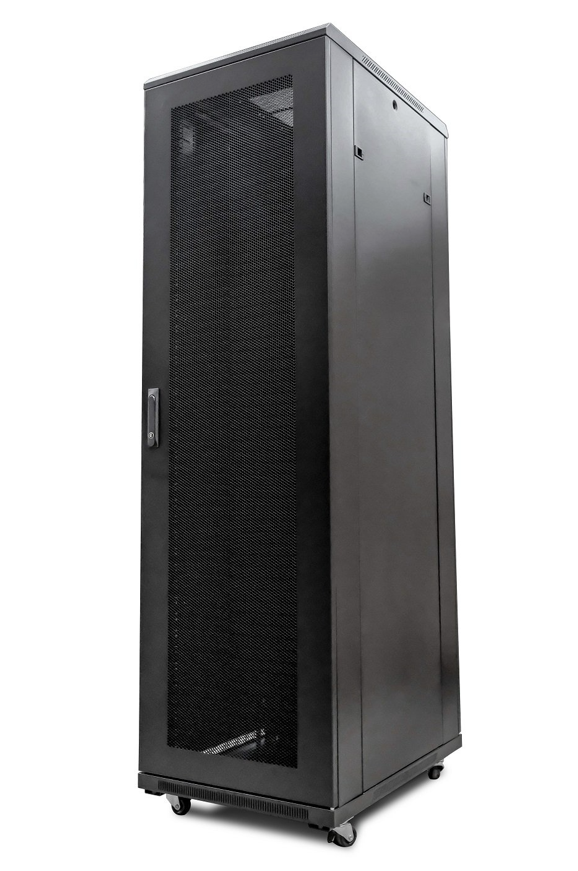 DESCRIPTIONRedefining Cost Effective But Quality Universal Server Enclosures

Wanting a cost-effective, no bundled accessory universal 18U Server Cabinet/ server enclosures for your business? 
The new range of LMS Data ValuCab 1000mm deep universal enclosures are
probably just what you are looking for. No bundled accessories such as fan trays
or shelving, just a standard, UK assembled 19-inch enclosure available in a range of
popular sizes.

With an extended enclosure depth means you can deploy almost all rackmount
servers from the likes of HP, IBM, Dell and Fujitsu with minimal fuss*. Ideal
for the extra deep form-factor also of managed switches, SAN and of course
rack-mount power solutions, the LMS Data ValuCab is ideal for both private and
public sector deployments.

LMS Data does not skimp on the accessories you will always need, these
included ball-raced castors and fitted jacking feet to help deploy the ValuCab in
its ideal position, securely.SPECIFICATIONSETSI 19” front/rear profiles, adjustable
Lockable mesh front door, reversible if required
Removable side panels, rear lockable door
Ideal for Dell(tm), IBM(tm), Fujistsu(tm) servers
Supplied with Castors and Jacking Feet
UK Assembled and quality assuredTECHNICAL INFOSKU/MPN: CAB-FE-18U-6100NA
EAN: 8400800031150
Weight: 50 kg
Dimensions: 600x1000x980mmFILES Datasheet - CAB-FE-18U-6100NA